У К Р А Ї Н АКАМ’ЯНСЬКА  СІЛЬСЬКА  РАДА  БЕРЕГІВСЬКОГО  РАЙОНУЗАКАРПАТСЬКОЇ  ОБЛАСТІП Р О Т О К О Л9-ї  сесії VIIІ скликаннявід  23 грудня   2021 рокус.Кам’янськеДо складу ради обрано 22 депутатівПрисутніх: депутатів  18  депутатівЗапрошені: Заступники сільського голови з питань діяльності виконавчих органів Кам’янської сільської ради – Кузьма Н.В, староста с. Сільце – Глушко О.А. та начальник фінансового відділу сільської ради Симчик О.М.Головуючий: У відповідності до частини 11 статті 46 Закону У країни „Про місцеве самоврядування в Україні” сесія ради є правомочна.       Поступила пропозиція розпочати сесію. Інші пропозиції є? Немає.Прошу голосувати.      Голосували : «за» - одноголосно.                           На сесію вноситься такий порядок денний:1.Про внесення змін до рішення сільської ради від 17.12.2020 року № 45 «Про бюджет Кам’янської територіальної громади  на 2021 рік» (із змінами від 11.03.2021 р, 29.04.2021 р, 14.07.2021 р, 07.10.2021р, 21.10.2021р, 09.11.2021р., 09.12.2021 р ).2. Про затвердження Програми благоустрою населених пунктів Кам’янської сільської ради на  2022-2024 роки.3. Про затвердження Програми «Турбота» на 2022-2024 роки.4. Про затвердження Програми надання одноразової допомоги дітям-сиротам і дітям, позбавленим батьківського піклування, яким виповнюється 18 років на2022-2024 роки.5. Про затвердження Програми відзначення Державних та професійних свят ювілейних дат на 2022-2024 роки.6.Про затвердження Програми розвитку центру надання адміністративнихпослуг сільської ради на 2022-2024 роки.7.Про внесення змін до рішення 2-го засідання 5-ої сесії 8-го скликання від    06.08.2021 року №581 «Про розроблення комплексного плану просторового   розвитку території».8.Про внесення змін до рішення 3-го засідання І сесії 8-го скликання -2-від 30.12.2020 року №106 «Про затвердження Положення, Регламенту роботи.  Переліку послуг,  які надаються у центрі надання адміністративних послуг Кам’янської  сільської ради та створення віддалених робочих місць адміністраторів ЦНАПу» .9.Про затвердження місцевого бюджету Кам’янської сільської ради на 2022 рік.10.Про  затвердження структури, та загальну  чисельність  виконавчих органів сільської ради та витрати на їх утримання на 2022 рік.11.Про затвердження Положення про преміювання та виплату матеріальних допомог працівникам апарату сільської ради на 2022 рік.12.Про затвердження батьківської плати в закладах дошкільної освіти на 2022 р13.Про затвердження батьківської плати в Сілецькій мистецькій школі на 2022р 14.Про умови  оплати  праці сільського  голови в 2022  році.15. Про виплату матеріальних допомог та премій Черничко С.М.16. Про співфінансування проектів, які можуть бути реалізовані за рахунок коштів ДФРР.17.Про розірвання договору оренди земельної ділянки.18. Про надання дозволу на проведення попередньої оплати за постачання природного газу в установах сільської ради.19. Про надання згоди на поділ земельних ділянок комунальної власності.20. Розгляд заяв.21.Різне.Головуючий: Чи є зміни або доповнення до порядку денного?Хто за такий порядок  денний  прошу голосувати.Голосували: за – одноголосно.Проект порядку  денного  приймається за  основу.Головуючий: нам необхідно обрати лічильну комісію, прошу вносити пропозиції.Виступили:  Мошкола І.В.та  Плескач С.М . які запропонували обрати лічильну Мигович В.Ю. Попфолуші М.В.та Черничко С.М.Голосували: «за» одноголосно».Головуючий: по першому питанні порядку денного надав слово начальнику фінансового віддулу Симчик О.М., яка зачитала проект рішення про внесення змін до рішення сесії сільської ради № 45 «Про бюджет Кам’янської територіальної громади зі змінами.                  Голосували:За –  18 ;              Проти – 0;          Утримались – 0 ; не голосували – 1Рішення № 927  до протоколу додається Головуючий: по другому питанню порядку денного надав секретарю ради Андрела Є.І., яка зачитала проект рішення про затвердження Програми благоустрою населених пунктів Кам’янської сільської ради на  2022-2024 роки.Голосували:За –  18 ;              Проти – 0;          Утримались – 0 ; не голосували – 1Рішення № 928  до протоколу додається.Слухали: секретаря ради Андрела Є.І. , яка зачитала проект рішення про затвердження Програми «Турбота» на 2022-2024 роки.Голосували:-3-За –  18 ;              Проти – 0;          Утримались – 0 ; не голосували – 1Рішення № 929  до протоколу додається.Слухали: секретаря ради Андрела Є.І. , яка зачитала проект рішення про затвердження Програми надання одноразової допомоги дітям-сиротам і дітям, позбавленим батьківського піклування, яким виповнюється 18 років на 2022-2024 роки.Голосували:За –  18 ;              Проти – 0;          Утримались – 0 ; не голосували – 1Рішення № 930  до протоколу додається.Слухали: секретаря ради Андрела Є.І. , яка зачитала проект рішення про  затвердження Програми відзначення Державних та професійних свят ювілейних дат на 2022-2024 роки.Голосували:За –  18 ;              Проти – 0;          Утримались – 0 ; не голосували – 1Рішення № 931  до протоколу додається.Головуючий: надав слово заступнику сільського голови Кузьма Н.В., яка зачитала проект рішення  про затвердження Програми розвитку центру надання адміністративних послуг сільської ради на 2022-2024 роки.Голосували:За –  18 ;              Проти – 0;          Утримались – 0 ; не голосували – 1Рішення № 932  до протоколу додається.Слухали: заступника сільського  голови Кузьма Н.В. яка зачитала проект рішення про внесення змін до рішення 2-го засідання 5-ої сесії 8-го скликання від 06.08.2021 року № 581 «Про розроблення комплексного плану просторового розвитку території».Голосували:За –  18 ;              Проти – 0;          Утримались – 0 ; не голосували – 1Рішення № 933  до протоколу додається.Слухали: заступника сільського  голови Кузьма Н.В. яка зачитала проект рішення про внесення змін до рішення 3-го засідання І сесії 8-го скликання від 30.12.2020 року №106 «Про затвердження Положення, Регламенту роботи.  Переліку послуг,  які надаються у центрі надання адміністративних послуг Кам’янської  сільської ради та створення віддалених робочих місць адміністраторів ЦНАПу» .Голосували:За –  18 ;              Проти – 0;          Утримались – 0 ; не голосували – 1Рішення № 934  до протоколу додається.Головуючий: Про затвердження місцевого бюджету надав слово начальнику фінансового відділу Симчик О.М., яка зачитала проект місцевого бюджету на 2022 рік.Виступили: Станинець М.М., Андрела Є.І., Кузьма Н.В., Сокач Л.І., Черничко С.М.,Мигович В.Ю. та Савко О.Ю. які повідомили присутнім депутатам, що у розгляді  даного питання   виникає конфлікт інтересів. Врегулювання цього конфлікту будуть здійснювати шляхом неучасті у голосуванні.Голосували:За –  12 ;              Проти – 0;          Утримались – 0 ; не голосували – 7-4-Рішення № 935  до протоколу додається.Слухали : секретаря сільської ради , яка зачитала проект рішення про  затвердження структури, та загальну  чисельність  виконавчих органів сільської ради та витрати на їх утримання на 2022 рік.Виступили: Станинець М.М., Андрела Є.І., Кузьма Н.В., Сокач Л.І. та Черничко С.М., які повідомили присутнім депутатам, що у розгляді  даного питання   виникає конфлікт інтересів. Врегулювання цього конфлікту будуть здійснювати шляхом неучасті у голосуванні.Голосували:За –  14 ;              Проти – 0;          Утримались – 0 ; не голосували – 5Рішення № 936  до протоколу додається.Слухали : секретаря сільської ради , яка зачитала проект рішення про  затвердження Положення про преміювання та виплату матеріальних допомог працівникам апарату сільської ради на 2022 рік.Виступили: Станинець М.М., Андрела Є.І., Кузьма Н.В., Сокач Л.І. та Черничко С.М., які повідомили присутнім депутатам, що у розгляді  даного питання   виникає конфлікт інтересів. Врегулювання цього конфлікту будуть здійснювати шляхом неучасті у голосуванні.Голосували:За –  14 ;              Проти – 0;          Утримались – 0 ; не голосували – 5Рішення № 937  до протоколу додається.Слухали : секретаря сільської ради , яка зачитала проект рішення про   затвердження батьківської плати в закладах дошкільної освіти на 2022 рГолосували:За –  18 ;              Проти – 0;          Утримались – 0 ; не голосували – 1Рішення № 938  до протоколу додається.Слухали : секретаря сільської ради , яка зачитала проект рішення про   затвердження батьківської плати в Сілецькій мистецькій школі на 2022рікГолосували:За –  18 ;              Проти – 0;          Утримались – 0 ; не голосували – 1Рішення № 939  до протоколу додається.Слухали : секретаря сільської ради , яка зачитала проект рішення про  умови  оплати  праці сільського  голови в 2022  році.Виступили: Станинець М.М., Андрела Є.І., Кузьма Н.В., Сокач Л.І. та Черничко С.М., які повідомили присутнім депутатам, що у розгляді  даного питання   виникає конфлікт інтересів. Врегулювання цього конфлікту будуть здійснювати шляхом неучасті у голосуванні.Голосували:За –  14 ;              Проти – 0;          Утримались – 0 ; не голосували – 5Рішення № 940  до протоколу додається.Слухали : секретаря сільської ради , яка зачитала проект рішення про  виплату матеріальних  допомог  та  премій Черничко С.М.Виступили: Станинець М.М., Андрела Є.І., Кузьма Н.В., Сокач Л.І. та Черничко С.М., які повідомили присутнім депутатам, що у розгляді  даного питання   виникає конфлікт інтересів. Врегулювання цього конфлікту будуть здійснювати шляхом неучасті у голосуванні.-5-Голосували:За –  14 ;              Проти – 0;          Утримались – 0 ; не голосували – 5Рішення № 941  до протоколу додається.Слухали : секретаря сільської ради Андрела Є.І., яка зачитала проект рішення про  надання дозволу на проведення попередньої оплати за постачання природного газу в установах сільської ради.Голосували:За –  18 ;              Проти – 0;          Утримались – 0 ; не голосували – 1Рішення № 942  до протоколу додається.Слухали : секретаря сільської ради Андрела Є.І., яка зачитала проект рішенняПро припинення права оренди земельної ділянки з ТзОВ «Чізай» та розірвання договору оренди.Голосували:За –  18 ;              Проти – 0;          Утримались – 0 ; не голосували – 1Рішення № 943  до протоколу додається.Слухали : секретаря сільської ради Андрела Є.І., яка зачитала проект рішенняпро співфінансування проекту  на будівництво спортивно-рекреаційного комплексу Кам’янського закладу загальної середньої освіти І-ІІІ  ступенів Кам’янської сільської ради Берегівського району Закарпатської області в селі Кам’янське по вулиці Мукачівській, 4.Голосували:За –  18 ;              Проти – 0;          Утримались – 0 ; не голосували – 1Рішення № 944  до протоколу додається.Головуючий:  надав слово головному спеціалісту Химинець І.І.,який зачитав проект рішення  про  надання згоди на поділ земельних ділянок комунальної власності .Голосували:За –  18 ;              Проти – 0;          Утримались – 0 ; не голосували – 1Рішення № 945  до протоколу додається.Слухали: головного спеціаліста Химинець І.І.,який зачитав проект  рішення про затвердження технічної документації із землеустрою щодо встановлення (відновлення) меж земельної ділянки в натурі на (місцевості) та  передачу земельних ділянок у власність громадянам:Глушко Світлані Іванівні, мешк. с.Сільце, вул.. О.Кошового, 89; Душному Івану Якимовичу, мешк. с.Сільце, вул.. І.Франка, 101; Райко Івану Івановичу, мешк. с. Кам’янське, вул..Мічуріна,22; Яцканич Анжелі Іванівні, мешк. с. Кам’янське, вул..Центральна,189; Кузьма Ганні Іванівні, мешк. с. Кам’янське, вул. Центральна,  19; Сухан Христині Іванівні, мешк. с. Богаревиця , 92; Химич Ірині Василівні, мешк.с. Дунковиця, №102Голосували:За –  17  ;              Проти – 0;          Утримались – 1 ; не голосували – 1Рішення  до протоколу додаються. Слухали: головного спеціаліста Химинець І.І.,який зачитав проект  рішення про затвердження проекту землеустрою щодо відведення земельної ділянки у приватну власність для ведення особистого селянського господарства громадянам:-6-Ваш Івану Івановичу, мешк. м.Іршава, вул..Зарічна,14; Сак Нелі Петрівні,                                   мешк. с.Сільце, вул.. 8-го Березня, №1;  Онисько Володимиру Михайловичу,          мешк.с. Кам’янське, вул..Центральна, 98; Васьків Наталії  Вікторівні,                   мешк.с.Хмільник, 163; Кенез Мар’яна Василівна, мешк.с. Дунковиця, №4Гряділь Ганна Василівна, мешк. с. Дунковиця, №94Голосували:За –  17  ;              Проти – 0;          Утримались – 1 ; не голосували – 1Рішення  до протоколу додаються Слухали головного спеціаліста Химинця І.І.,який зачитав проект  рішення про затвердження детального плану території земельної ділянки для будівництва і обслуговування житлового будинку господарських будівель і споруд громадянину Микита Івану Івановичу, мешк. с.Сільце, вул. О. Кошового,№55Голосували:За –  17  ;              Проти – 0;          Утримались -1 ; не голосували – 1Рішення  до протоколу додається. Слухали головного спеціаліста Химинця І.І.,який зачитав проект  рішення про  надання дозволу на розроблення проекту із землеустрою щодо відведення земельних  ділянок  у приватну власність для ведення особистого селянського господарства громадянам:Глушко Світлані Іванівні, мешк. с.Сільце,вул..О.Кошового, 89; Балаж Івану Олексійовичу, мешк. с.Сільце, вул.Зої Космодем’янської,10; Газа Ганні Василівні, мешк. с.Сільце, вул..Грантна, 43; Мадяр Юрію Івановичу , мешк. с.Сільце, вул. З.Космодем’янської,13 «а»; Корпош Василю Вікторовичу                   мешк. с.Сільце, З.Космодем’янської, 6; Мошкола Івану Андрійовичу , мешк. с.Сільце, вул..Садова, 36; Пойдин Федіру Петровичу, мешк. с.Сільце, вул.. Гранітна, 13; Марко Світлані Юріївні, мешк. с.Сільце, вул.. 8-го Березня,59;  Марко Тетяні Андріївні, мешк. с.Сільце, вул. О.Кошового, 49; Сочка Ілоні Яношівні, мешк. с.Сільце, вул.. Садова, 23; Шкелебей Марії Михайлівні, мешк.с.Сільце, вул.. Молодіжна, 1; Глушко Івану Васильовичу, мешк. с.Сільце, вул..Перемоги, 40; Шанта Івану Івановичу, мешк. с.Сільце, вул..Перемоги, 12; Матіко Ганні Федорівні ,мешк. с.Сільце, вул.Центральна, 44 «а»; Симчера Івану Івановичу, мешк. с.Сільце, вул. О.Кошового, 5; Ваш Василю Михайловичу, мешк. с.Сільце, вул. З.Космодем’янської, 51; Ільницькій Людмилі Омельянівні, мешк. с.Сільце, вул..Центральна,34; Ломага Олесі Михайлівні, мешк. м.Ужгород вул.Добролюбова, 4/17; Ваш Михайло Васильович , мешк. с.Сільце, вул..Гранітна, 8; Лупак  Евгенію  Петровичу, мешк. с.Сільце, вул.. Гранітна, 26; Боднар Марії Михайлівні, мешк. с.Сільце, вул.. З.Космодем’янської,20; Худанич Івану Михайловичу , мешк.с.Сільце, вул..О.Кошового, 89; Мошкола Олена Василівна, мешк. с.Сільце, вул..О.Кошового, 60; Райко Андрію  Івановичу , мешк. с.Богаревиця, 9 Федірко Юрію  Васильовичу, мешк. с. Кам’янське, вул..Центральна, 34; Попович Оксані Іванівні, мешк.с.Хмільник, 17; Чегіль Мар’яні Іванівні, мешк.м.Берегово, вул..Мужайська, 54/8; Федорці Михайлу Михайловичу, мешк.с. Арданово, №110 в с.Дунковиця; Чегіль Олександру Олександровичу, мешк.с.Мідяниця, №110; Литвиненко Олегу Івановичу мешк. м.Ужгород, вул. Благоєва,4; Литвиненко Вадиму Олеговичу, мешк. м. Ужгород вул. Благоєва,4; Калякіній Анастасії Вадимівні, мешк. м.Ужгород, вул. -7-Ю.Нікітіна,38; Качур Тетяні Михайлівні, мешк. м.Ужгород вул. Мічуріна,50; Качур Михайлу Михайловичу, мешк. м.Ужгород вул. Мічуріна,50;  Качур Іванні Василівні, мешк. м.Ужгород вул. Мічуріна,50; Качур Михайлу Михайловичу, мешк. м.Ужгород вул. Загорська,123; Мудріян Михайлу Федоровичу, мешк. м.Ужгород вул. Другетів,158/1; Мудріян Катерині Михайлівні, мешк. м.Ужгород вул. Другетів,158/1; Мудріян Крістіні Едуардівні, мешк. м.Ужгород вул. Другетів,158/1; Козар Ользі Іванівні, мешк. с.Арданово,169; Кенез Каріні Іванівні, мешк. с.Арданово,362;  Балога Марії Анлріївні, мешк. с.Негрово, вул. Мічуріна,26; Максим Марії Андріївні, мешк. с.Негрово, вул. Шевченка,3; Обіцькій Ганні Михайлівні, мешк. с.Негрово, вул.Українська,6; Химинець Мар’яні Михайлівні, мешк. с. Негрово, вул.Шевченка,3; Шпиньович Марії Іванівні, мешк. с.Негрово, вул. Миру, 27; Шпиньович Марії Іванівні, мешк. с.Негрово, вул. Виноградна,2; Ковач Альбіні Миколаївні, мешк. с.Негрово, вул. Українська,16; Комашко Маріяні Павлівні, мешк. с.Доробратово, вул. Дружби,31; Максим  Ірині Іванівні, мешк. с. Негрово, вул. Мічуріна,,41; Берлиба Мирославі Василівні, мешк. с.Доробратово, вул. Дружби,31.Виступили: Андрела Є.І. яка повідомила, що Кенез К.І. являється її дочкою з якою  мають взаємні права і обов’язки у розгляді даної заяви   виникає конфлікт інтересів, для врегулювання конфлікту участі у голосуванні брати не буде.Голосували:За –  16  ;              Проти – 0;          Утримались – 1 ; не голосували – 2Рішення  до протоколу додаються Слухали: Андрела Є.І., яка зачитала заяву про конфлікт інтересів Станинець М.І.заступника сільського голови , яка повідомила, що Козар О.І., являється її мамою з якою вони мають взаємні права і обов’язки. Голосували:За –  17;              Проти – 0;          Утримались – 1 ; не голосували -1Рішення  до протоколу додаються.Слухали : Химинця І.І.,який зачитав проект  рішення про   затвердження проекту землеустрою щодо відведення земельної ділянки у приватну власність для будівництва і обслуговування житлового будинку, господарських будівель і споруд громадянину Чегіль Михайлу Олександровичу,  мешк.с.Мідяниця, №110Голосували:За –  17;              Проти – 0;          Утримались – 1 ; не голосували -1Рішення  до протоколу додаються.Слухали : Химинця І.І.,який зачитав проект  рішення про  виділення та передача земельних ділянок у власність для ведення товарного сільськогос-подарського виробництва, взамін сертифікатів на право на земельну частку (пай) громадянам:Мошкола Назару Михайловичу , мешк.с.Сільце, вул. Гранітна, №40; Матьола Марії Іванівні,  мешк.с. Арданово, №27; Станинець Андріанні Михайлівні, мешк. м.Мукачево, вул. Данала Галицького,53/12 ; Крайняй Василь Петровичу, мешк.с.Сільце, вул. 8 Березня,20Виступив: Мошкола М.І. який повідомив, що Мошкола Н.М. являється його сином, з яким мають взаємні права і обов’язки у розгляді даної заяви   виникає конфлікт інтересів, для врегулювання конфлікту участі у голосуванні брати не буде.-8-Голосували:За –  16;              Проти – 0;          Утримались – 1 ; не голосували -2Рішення  до протоколу додаються.Виступили: Станинць М.М.,та Черничко С.М. які повідомили про конфлікт інтересів, що участі  у голосуванні за заяву Станинець А.М. брати не будуть.Голосували:За –  15;              Проти – 0;          Утримались – 1 ; не голосували - 3 Рішення  до протоколу додається.Слухали : Химинець І.І.,який зачитав проект  рішення про затвердження технічної документації із землеустрою для товарного сільськогосподарського виробництва  громадянину Сушанин Івану Даниловичу, мешк.с.Сільце, вул. 8-го Березня,№47.Голосували:За –  17;              Проти – 0;          Утримались – 1 ; не голосували -1Рішення  до протоколу додається.Слухали : Химинець І.І.,який зачитав проект  рішення про  надання дозволу на зміну конфігурації земельної ділянки громадянину Кобаль Василю Даниловичу       мешк. с. Сільце, вул. 8-го Березня, 96. Головуючий: Шановні депутати, питання які виносились на порядок денний сесії розглянуто.  Зауважень  та пропозицій не поступило, на цьому оголошую 9-ту сесію  8-го скликання закритою. Список результатів 9-ї сесії 8-го скликання  поіменного голосування  до протоколу додається.          Сільський голова                                           Михайло СТАНИНЕЦЬ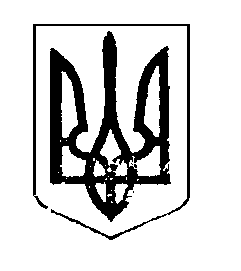 